PETER PARKER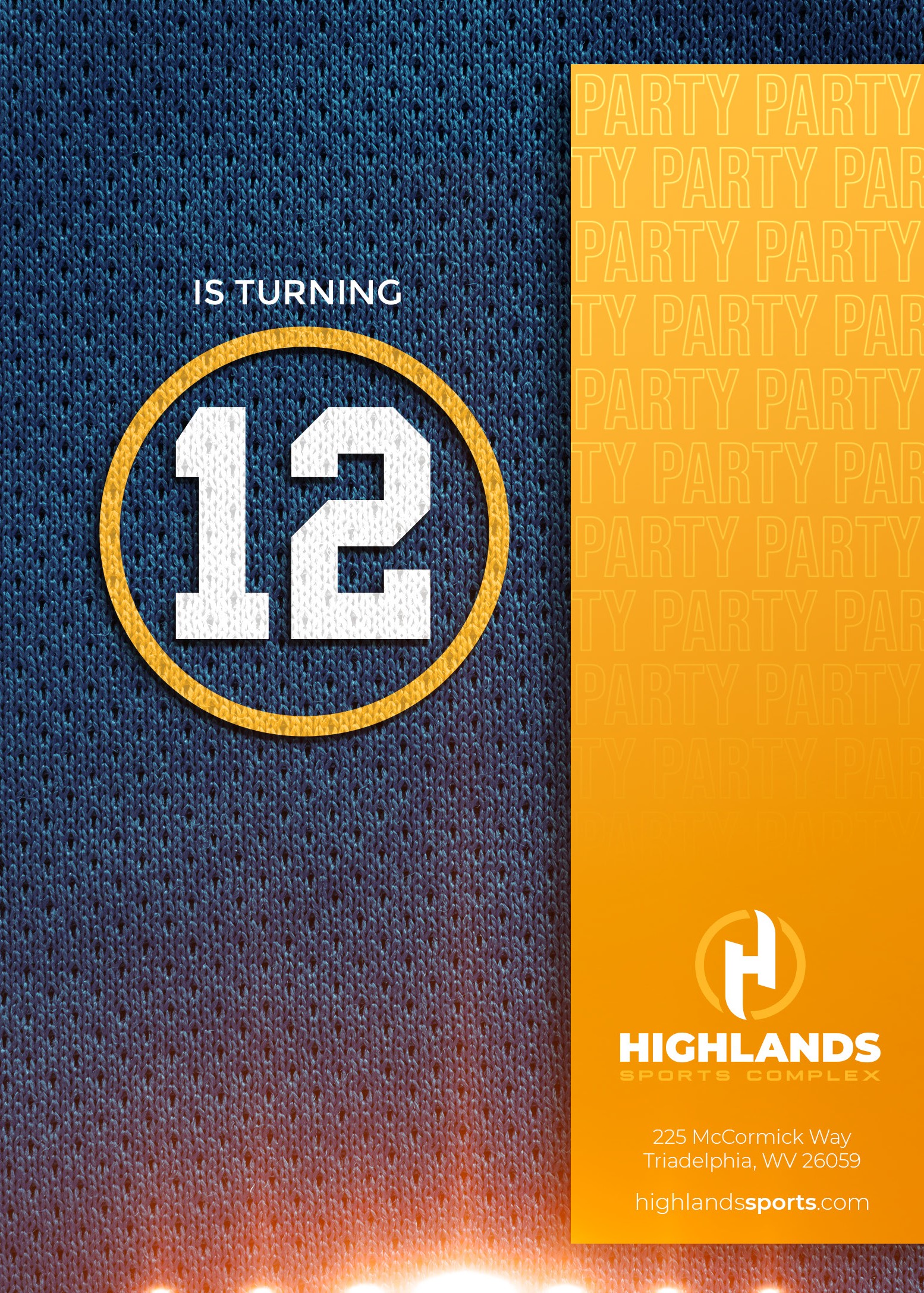 Join us for anEPIC PARTYSATURDAY, JANUARY 8 2PM - 4PMRSVP TO PETER’S MOM 555-123-4567BY JANUARY 1